Assessor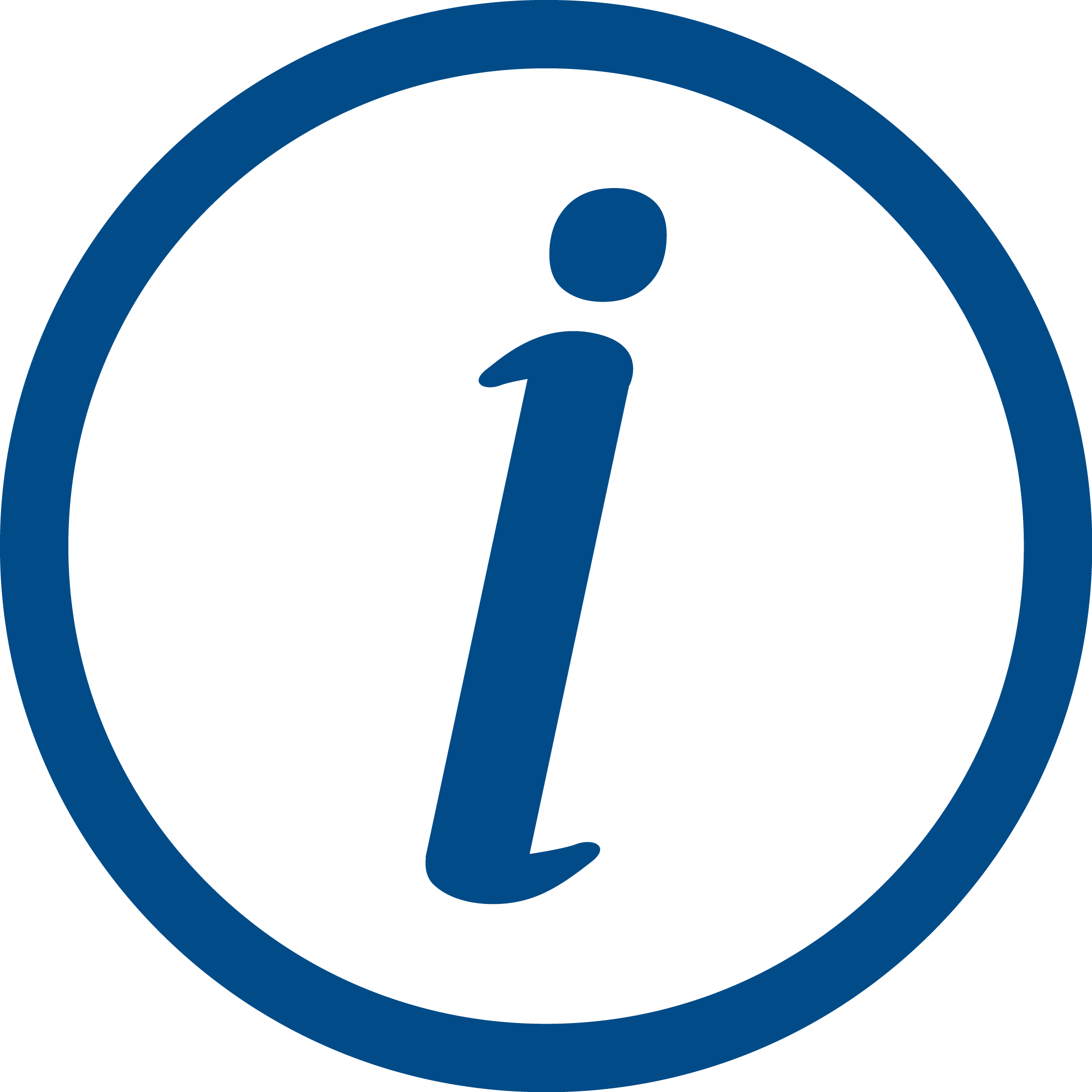 What will you do?complete an introduction to Citizens Advice and training for your roletalk to clients over the phone, face to face, or online to explore what problems they’ve come for help withfind information about the clients’ problems and help them to understand their optionswrite a summary of the clients’ problems and what action you’ve takenlook out for problems’ that are common, or are unfair, and write a short report about the problem or a letter to an elected official like an MP, AM or local councillor.Some examples of what you could do: find the information online that explains how to apply for Housing Benefit in a client’s local area and explain it to themidentify what steps a client can take to resolve their problem with a second hand carhelp a client find and understand what steps they can take to deal with their rent arrears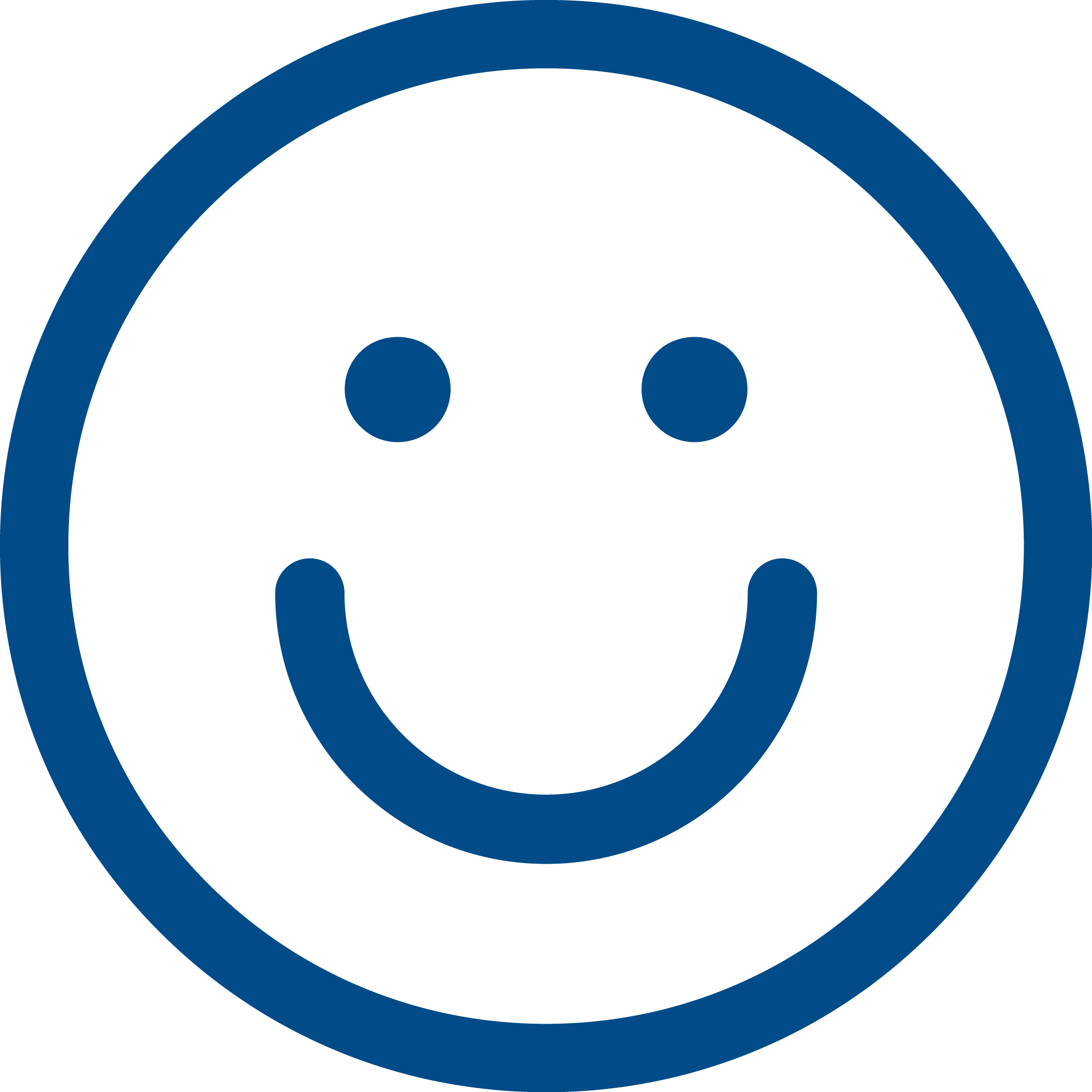 What’s in it for you?make a real difference to people’s lives learn about a range of issues such as benefits, debt, employment and housingbuild on valuable skills such as communication, listening and analysingincrease your employabilitywork with a range of different people, independently and in a team.have a positive impact in your community.And we’ll reimburse expenses too.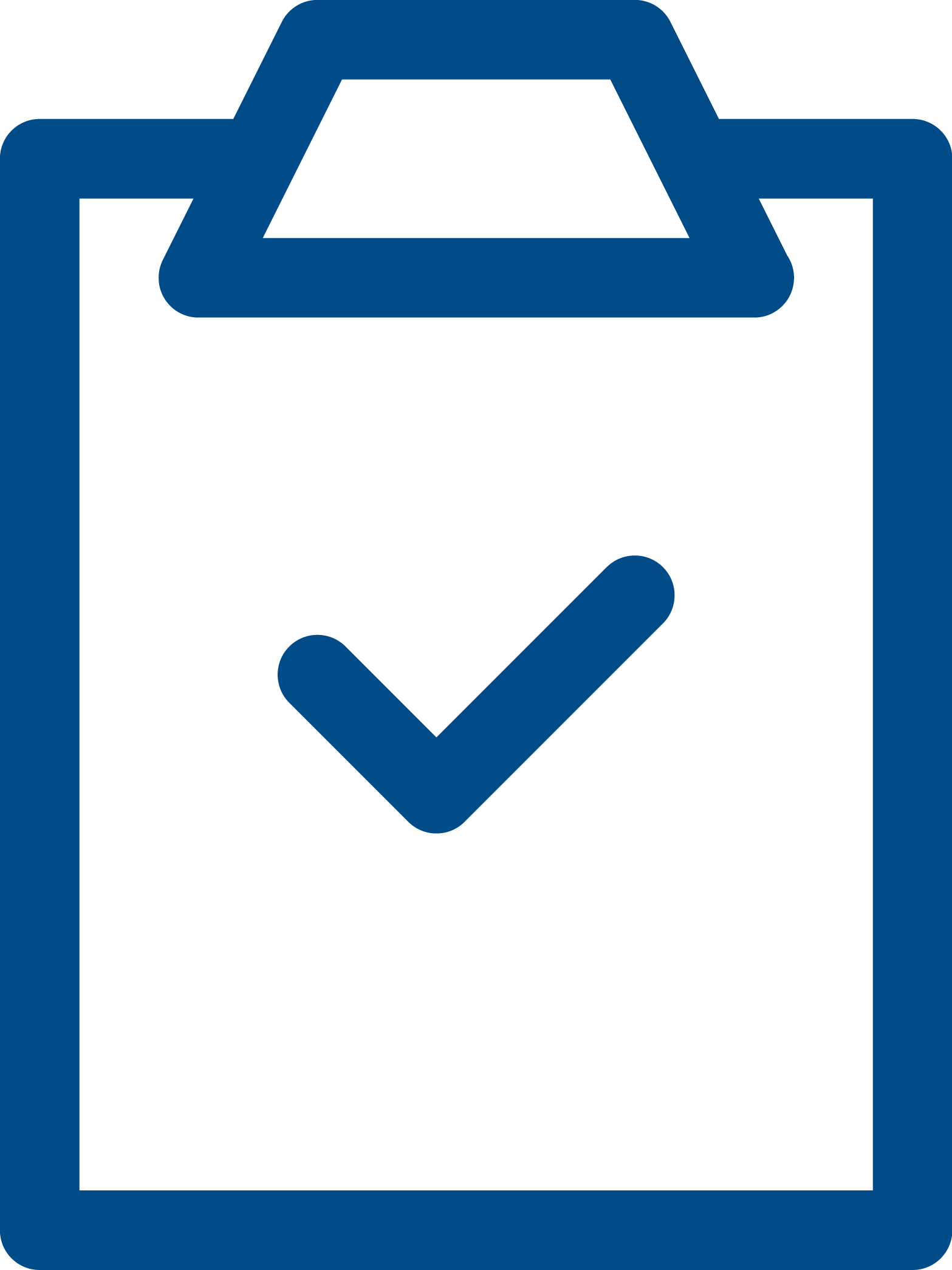 What do you need to have?You don’t need specific qualifications or skills but you’ll need to:be friendly and approachablebe non-judgmental and respect views, values and cultures that are different to your ownhave good listening skillshave excellent verbal and written communication skillshave good maths and IT skillsbe able to understand information and explain it to othersbe willing to learn about and follow the Citizens Advice aims, principles and policies, including confidentiality and data protectionbe willing to undertake training in your role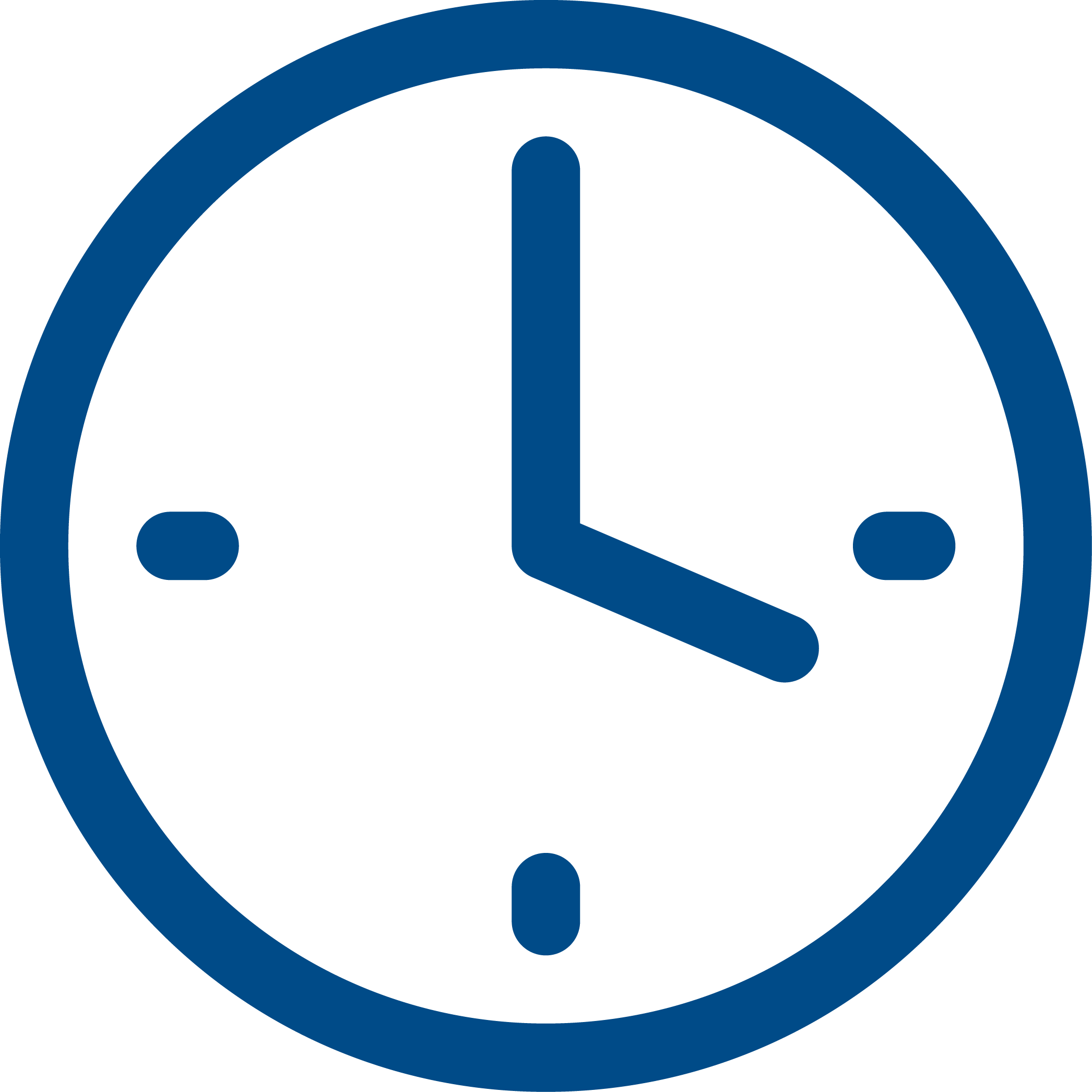 How much time do you need to give?Ideally we ask for 6 hours per week, which can be over one day or spread over two days, for at least a year. We can be flexible so come and talk to us.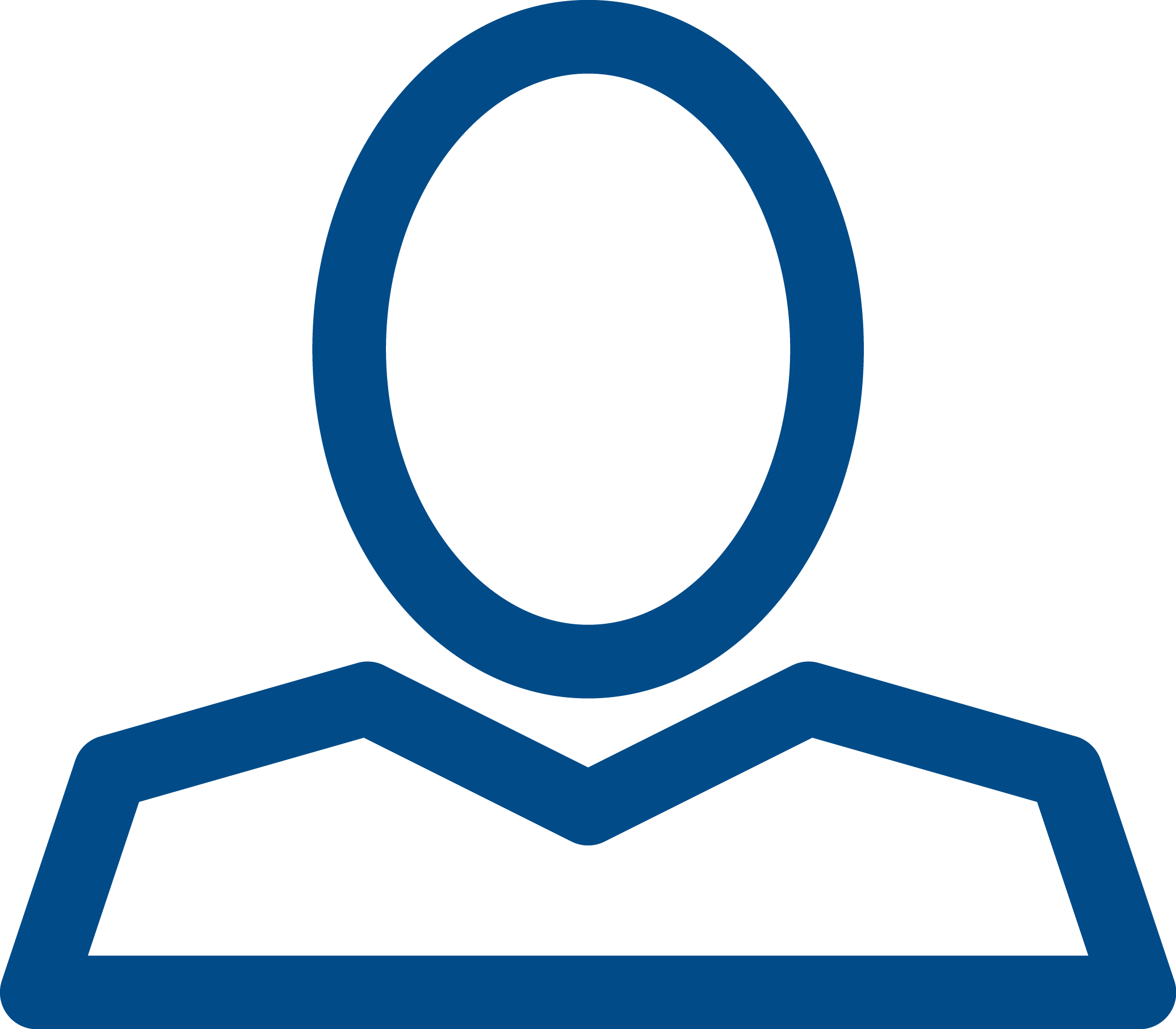 Valuing inclusionOur volunteers come from a range of backgrounds and we particularly welcome applications from disabled people, people with physical or mental health conditions, LGBT+ and non-binary people, and people from Black Asian Minority Ethnic (BAME) communities.If you are interested in becoming an assessor and would like to discuss flexibility around location, time, ‘what you will do’ and how we can support you please contact us.  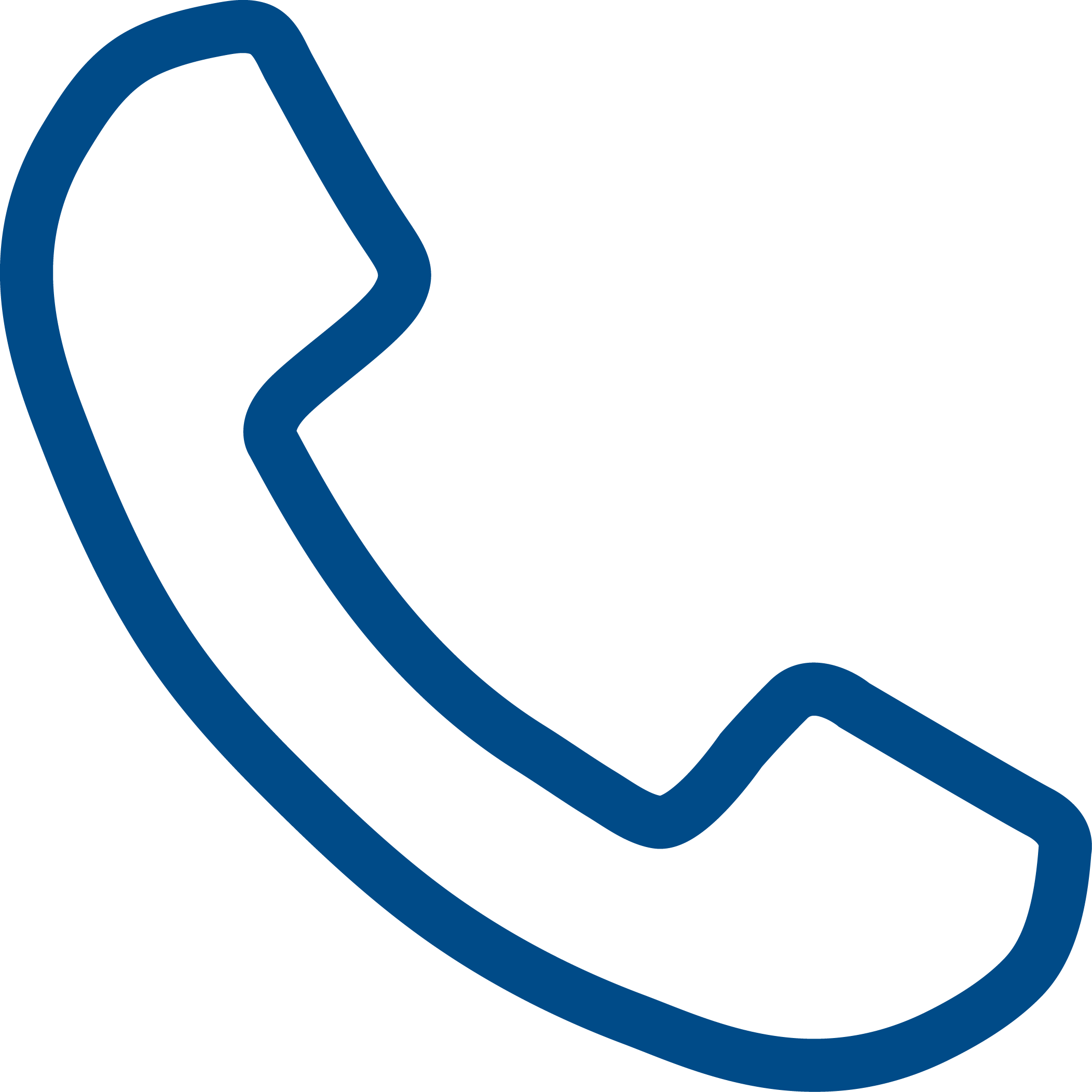 Contact details